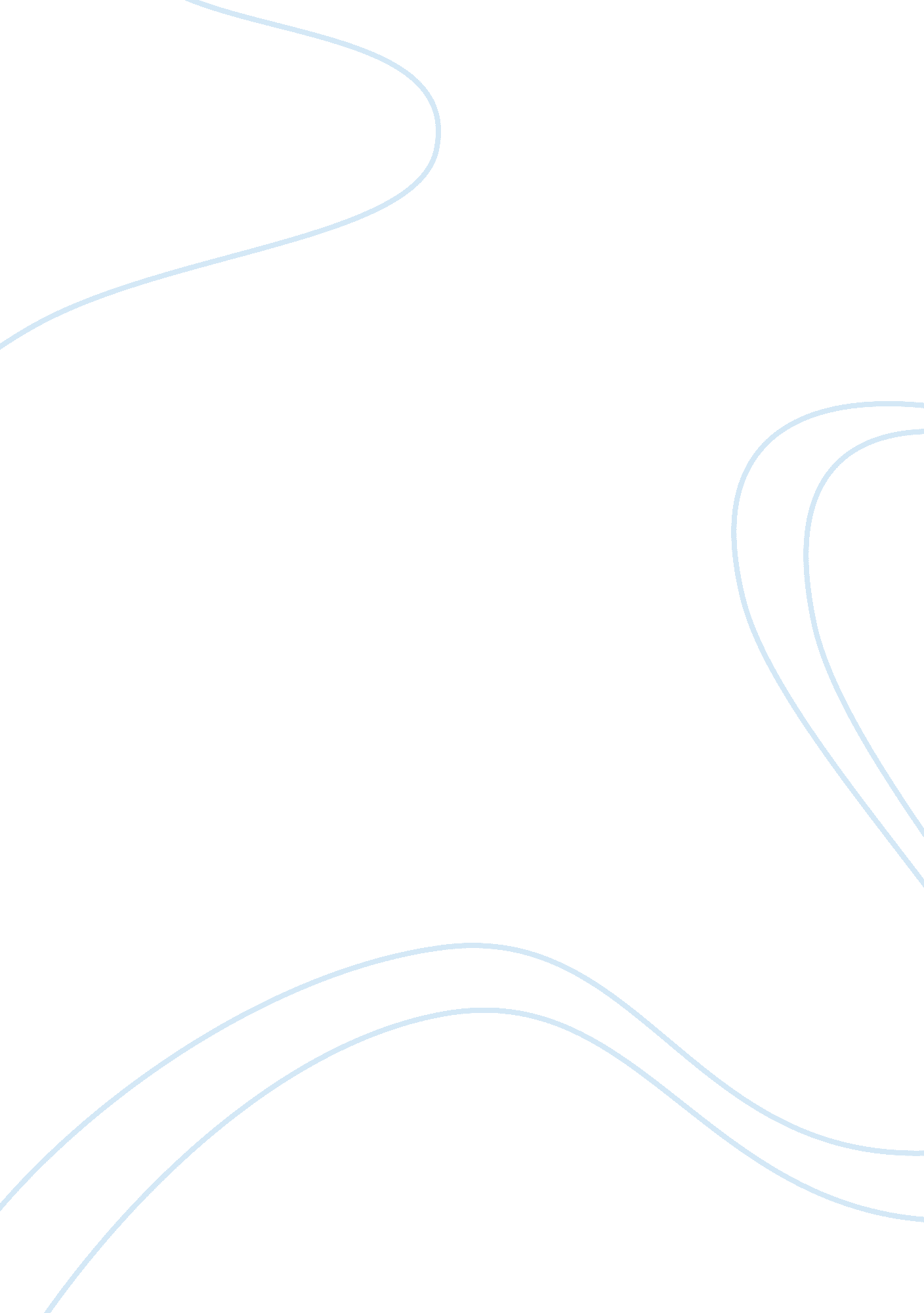 What type of social structure most resembles the kind of town you grew up inSociology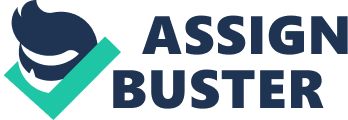 Social structure  Introduction Social structure has an influence on essential systems such as the political, economic, cultural, and legal systems. Social structure refers to social organizations that have a pattern in a community that is a determinant on the people’s way of life and emergent from them. Social structure can be used to explain how a society is profiled. Social structure encompasses social class, which refers to the difference between individuals and groups in a society (Crothers 45). This paper will look at the social structure I grew up in, the one I currently live in, and their benefits. 
The middle class structure adequately resembles the town I grew up in. Educational attainment, income, and culture are factors that identify members of the middle class. Different members of the town exhibit their own cultures, for example, they include their common manners and beliefs that are acceptable to all members of the society. These aspects of culture influence the way people raise their children and their perceptions of the world. 
Additionally, members of this town are distinguished by consulting, creating, and conceptualizing. Many young people are pursuing College education. These shows the town is of middle class status. Due to the occupations, the values of the town lay emphasis on valuing innovation, adhering to intrinsic standards, and independence. For instance, income differs by a long way from close to the national median to almost over $100, 000. 
This social structure is highly significant. It contains the majority of teachers, writers, voters, editors, and journalists. Living in these types of communities entail a number of benefits. Schooling, neighborhood planning, and health give an advantage to the service users. Moreover, the service users have resources, education, and skills that are essential for cooperating with those who provide services. Furthermore, children from these areas make up for the foremost increase in individuals recently attending university. 
Work Cited 
Crothers, C. Social Structure. New York: Routledge, 1996. Print. 